Протокол № 18Заседания членов Совета саморегулируемой организации «Союз дорожно-транспортных строителей «СОЮЗДОРСТРОЙ»г. Москва                                                                             24 апреля 2017 годаФорма проведения: очнаяПрисутствовали члены Совета:Кошкин Альберт Александрович – Президент АО «Сибмост», Хвоинский Леонид Адамович – Генеральный директор «СОЮЗДОРСТРОЙ», Андреев Алексей Владимирович – Генеральный директор ОАО «ДСК «АВТОБАН», Нечаев Александр Федорович – Председатель Совета директоров ООО «Севзапдорстрой»,  Любимов Игорь Юрьевич – Генеральный директор ООО «СК «Самори»,  Лилейкин Виктор Васильевич – Генеральный директор ЗАО «Союз-Лес», Данилин Алексей Валерьевич – Генеральный директор ООО «Бест-строй инжиниринг», Вагнер Яков Александрович – Генерального директора ООО «Стройсервис», Власов Владимир Николаевич – Генеральный директор ПАО «МОСТОТРЕСТ», Гордон Семен Лазаревич – Генеральный директор ООО «ЛАГОС», Губин Борис Анатольевич – Представитель ООО Группа компаний «ММ-Строй», Ткаченко Алексей Васильевич  - Представитель ООО «Строй Гарант».Повестка дня:Рассмотрение вопроса о вынесении мер дисциплинарного воздействия к организациям-членам Союза ОАО «Мостостроительный отряд №34», ОАО «Шатурское дорожное ремонтно-строительное управление», ОАО «Дмитровское дорожное ремонтно-строительное управление», ОАО «Ступинское дорожное ремонтно-строительное управление», ООО «Стройсервис», ООО «Гранит» не исполняющих требования законодательства РФ и обязательных условий членства в «СОЮЗДОРСТРОЙ»;Рассмотрение  заявления  члена  «СОЮЗДОРСТРОЙ»  АО «ЕнисейАвтодор» о внесении изменений в Свидетельство о допуске к видам работ, которые оказывают влияние на безопасность объектов капитального строительства (кроме особо опасных и технически сложных объектов, объектов использования атомной энергии), согласно Перечня видов работ, утвержденного Приказом № 624 Минрегионразвития России от 30.12.2009 г.;Рассмотрение вопроса об утверждение новых внутренних документов саморегулируемой организации «Союз дорожно-транспортных строителей «СОЮЗДОРСТРОЙ»: «Положение о Дисциплинарной комиссии саморегулируемой организации «Союз дорожно-транспортных строителей «СОЮЗДОРСТРОЙ», «Положение «О специализированном органе, осуществляющем контроль за деятельностью членов саморегулируемой организации (Контрольной комиссии «СОЮЗДОРСТРОЙ»)», «Положение об организации профессионального обучения, аттестации работников членов саморегулируемой организации «Союз дорожно-транспортных строителей «СОЮЗДОРСТРОЙ», «Правила осуществления контроля за деятельностью членов саморегулируемой организации «Союз дорожно-транспортных строителей «СОЮЗДОРСТРОЙ», согласно с Федеральным законом от 03.06.2016г. № 372-ФЗ «О внесении изменений в Градостроительный кодекс Российской Федерации и отдельные законодательные акты Российской Федерации», с Федеральным законом от 01.12.2007г №315-ФЗ «О саморегулируемых организациях»;Рассмотрение  заявления  члена  «СОЮЗДОРСТРОЙ»  ООО «Уралэлектромонтаж», ООО «Газпромбанк-Инвет Девелопмент», ООО «Строй Гарант-Механизация», ООО «ГК «ММ-Строй», ФГУП «Производственно-промышленный дом» Федеральной службы исполнения наказаний», ООО «СК «Управление строительства-620» о внесении изменений в Свидетельство о допуске к видам работ, которые оказывают влияние на безопасность объектов капитального строительства, согласно Перечня видов работ, утвержденного  Приказом № 624 Минрегионразвития России от 30.12.2009 г.,  в соответствии с завершением процедуры реорганизации в форме присоединения юридического лица НП «ЕМСО» к юридическому лицу «СОЮЗДОРСТРОЙ»;Разное;Рассмотрение вопроса о перечислении денежных средств, внесенных ранее  ООО «Строительно-производственная фирма «Стромос», АО «Дорожник», ООО «Комплексный технический центр Инжиниринг», ООО «Шелеховский асфальто-бетонный завод», ООО «Акватехника», ООО "Таврида Энерго Строй Нижний Новгород" в компенсационный фонд «СОЮЗДОРСТРОЙ».По первому  вопросу: слово имеет заместитель генерального директора «СОЮЗДОРСТРОЙ» Суханов П.Л. Уважаемые члены Совета! На Совете Союза, состоявшемся  10.04.2017 г. (Протокол № 16), было принято решение о приостановлении действия Свидетельства о допуске сроком на 14 календарных дней следующей организации - членам Союза:- ОАО «Мостостроительный отряд №34», - ОАО «Шатурское дорожное ремонтно-строительное управление», - ОАО «Дмитровское дорожное ремонтно-строительное управление», - ОАО «Ступинское дорожное ремонтно-строительное управление», - ООО «Стройсервис», - ООО «Гранит»;По состоянию на 24 апреля 2017 года, нарушения, повлекшие приостановление действия Свидетельства о допуске к работам, данное организациям не устранены, в том числе не приняты меры по их устранению.Решили: в связи с не устранением допущенных замечаний, с 24 апреля  2017  года, прекратить действие Свидетельства о допуске на основании пункта 3 части 15 статьи 55.8 Градостроительного кодекса Российской Федерации следующим организациям - членам Союза:- ОАО «Мостостроительный отряд №34», - ОАО «Шатурское дорожное ремонтно-строительное управление», - ОАО «Дмитровское дорожное ремонтно-строительное управление», - ОАО «Ступинское дорожное ремонтно-строительное управление», - ООО «Стройсервис», - ООО «Гранит»;На основании пункта 5 части 2 и части 3 статьи 55.7 и пункта 5 части 2 статьи 55.15 Градостроительного кодекса Российской Федерации, с 24 апреля 2017 года исключить из членов «СОЮЗДОРСТРОЙ»:- ОАО «Мостостроительный отряд №34», - ОАО «Шатурское дорожное ремонтно-строительное управление», - ОАО «Дмитровское дорожное ремонтно-строительное управление», - ОАО «Ступинское дорожное ремонтно-строительное управление», - ООО «Стройсервис», - ООО «Гранит»;Голосовали:За – 12 голосов, против – нет, воздержался – нет.По второму вопросу: выступил заместитель генерального директора «СОЮЗДОРСТРОЙ»  Суханов П.Л. – в соответствии с поданным заявлением, предлагаю внести изменения в Свидетельства о допуске к работам, которые оказывают влияние на безопасность объектов капитального строительства (кроме особо опасных и технически сложных объектов, объектов использования атомной энергии), согласно Перечня видов работ, утвержденного Приказом № 624 Минрегионразвития России от  г. организации – члену Союза:  АО «ЕнисейАвтодор».Решили: Внести изменения в Свидетельства о допуске к работам, которые оказывают влияние на безопасность объектов капитального строительства (кроме особо опасных и технически сложных объектов, объектов использования атомной энергии), согласно Перечня видов работ, утвержденного Приказом № 624 Минрегионразвития России от 30.12.09 г. следующей организации - члену «СОЮЗДОРСТРОЙ»: АО «ЕнисейАвтодор».Голосовали:За – 12 голосов, против – нет, воздержался – нет.По третьему вопросу: выступил генеральный  директор «СОЮЗДОРСТРОЙ» Хвоинский Л.А. – предлагаю утвердить следующие внутренние документы  саморегулируемой организации «Союз дорожно-транспортных строителей «СОЮЗДОРСТРОЙ» в новой редакции с изменениями, согласно Федеральному закону №372-ФЗ от 03.07.2016г. «О внесении изменений в Градостроительный кодекс Российской Федерации и отдельные законодательные акты Российской Федерации», с Федеральным законом от 01.12.2007г №315-ФЗ «О саморегулируемых организациях»: - «Положение о Дисциплинарной комиссии саморегулируемой организации «Союз дорожно-транспортных строителей «СОЮЗДОРСТРОЙ», - «Положение «О специализированном органе, осуществляющем контроль за деятельностью членов саморегулируемой организации (Контрольной комиссии «СОЮЗДОРСТРОЙ»)», - «Положение об организации профессионального обучения, аттестации работников членов саморегулируемой организации «Союз дорожно-транспортных строителей «СОЮЗДОРСТРОЙ», - «Правила осуществления контроля за деятельностью членов саморегулируемой организации «Союз дорожно-транспортных строителей «СОЮЗДОРСТРОЙ».Решили: Утвердить следующие внутренние документы саморегулируемой организации «Союз дорожно-транспортных строителей  «СОЮЗДОРСТРОЙ» в соответствие с действующим законодательством : - «Положение о Дисциплинарной комиссии саморегулируемой организации «Союз дорожно-транспортных строителей «СОЮЗДОРСТРОЙ», - «Положение «О специализированном органе, осуществляющем контроль за деятельностью членов саморегулируемой организации (Контрольной комиссии «СОЮЗДОРСТРОЙ»)», - «Положение об организации профессионального обучения, аттестации работников членов саморегулируемой организации «Союз дорожно-транспортных строителей «СОЮЗДОРСТРОЙ», - «Правила осуществления контроля за деятельностью членов саморегулируемой организации «Союз дорожно-транспортных строителей «СОЮЗДОРСТРОЙ». Голосовали:За – 12 голосов, против – нет, воздержался – нет.По четвертому вопросу: выступил заместитель генерального директора «СОЮЗДОРСТРОЙ»  Суханов П.Л. –  в соответствии с завершением процедуры реорганизации в форме присоединения юридического лица НП «ЕМСО» к юридическому лицу «СОЮЗДОРСТРОЙ» и на основании поданного заявления ООО «Уралэлектромонтаж», ООО «Газпромбанк-Инвет Девелопмент», ООО «Строй Гарант-Механизация», ООО «ГК «ММ-Строй», ФГУП «Производственно-промышленный дом» Федеральной службы исполнения наказаний», ООО «СК «Управление строительства-620» предлагаю внести изменения в Свидетельства о допуске к работам, которые оказывают влияние на безопасность объектов капитального строительства, согласно Перечня видов работ, утвержденного Приказом № 624 Минрегионразвития России от  г. организациям – членам Союза:  ООО «Уралэлектромонтаж», ООО «Газпромбанк-Инвет Девелопмент», ООО «Строй Гарант-Механизация», ООО «ГК «ММ-Строй», ФГУП «Производственно-промышленный дом» Федеральной службы исполнения наказаний», ООО «СК «Управление строительства-620».по заключению комиссии по рассмотрению заявлений о допуске, документы полностью соответствуют требованиям к выдаче Свидетельства о допуске, установленных в нашем Союзе.Решили: Внести изменения в Свидетельства о допуске к работам, которые оказывают влияние на безопасность объектов капитального строительства, согласно Перечня видов работ, утвержденного Приказом № 624 Минрегионразвития России от 30.12.09 г. следующим организациям – членам  «СОЮЗДОРСТРОЙ»: ООО «Уралэлектромонтаж», ООО «Газпромбанк-Инвет Девелопмент», ООО «Строй Гарант-Механизация», ООО «ГК «ММ-Строй», ФГУП «Производственно-промышленный дом» Федеральной службы исполнения наказаний», ООО «СК «Управление строительства-620».Голосовали:За – 12 голосов, против – нет, воздержался – нет.По пятому вопросу: Слово имеет генеральный директор «СОЮЗДОРСТРОЙ» Хвоинский Леонид Адамович. Уважаемые члены Совета! 	В адрес нашего Союза поступило Представление с просьбой рассмотреть возможность награждения  Аревяна Александра Митушовича – генерального директора ООО «ГИДСТРО», Белоконь Петра Макаровича – генерального директора АО «Мособлдорремстрой»  - нагрудным знаком СРО «СОЮЗДОРСТРОЙ» - «За вклад в транспортное строительство» «III» степени.Решили: В соответствии с пунктом 5 Положения о Нагрудном знаке «За вклад в транспортное строительство», - за значительный вклад в развитие транспортной инфраструктуры Российской Федерации, наградить нагрудным знаком СРО «СОЮЗДОРСТРОЙ» - «За вклад в транспортное строительство» 3-й степени Аревяна Александра Митушовича – генерального директора ООО «ГИДСТРО», Белоконь Петра Макаровича – генерального директора АО «Мособлдорремстрой».Голосовали:За – 12 голосов, против – нет, воздержался – нет.По шестому  вопросу:  слово имеет  заместитель генерального директора «СОЮЗДОРСТРОЙ» Суханов Павел Львович. Уважаемые члены Совета! В адрес нашей организации: - поступило заявление от ООО «Строительно-производственная фирма «Стромос» о перечислении в соответствии с частью 13 статьи 3.3 Федерального закона № 191-ФЗ от 29.12.2004 г. «О введении в действие Градостроительного кодекса Российской Федерации»  денежных средств в размере  500 000 (пятьсот тысяч) рублей, внесенных ранее ООО «Строительно-производственная фирма «Стромос»  в компенсационный фонд «СОЮЗДОРСТРОЙ» на расчетный счет Ассоциации «Саморегулируемая организация «Строители Чувашии». - поступило заявление от АО «Дорожник» о перечислении в соответствии с частью 13 статьи 3.3 Федерального закона № 191-ФЗ от 29.12.2004 г. «О введении в действие Градостроительного кодекса Российской Федерации»  денежных средств в размере  3 000 000 (три миллиона) рублей, внесенных ранее АО «Дорожник»  в компенсационный фонд «СОЮЗДОРСТРОЙ» на расчетный счет Ассоциации регионального отраслевого объединения работодателей «Саморегулируемая организация строителей Байкальского региона» (Ассоциация РООР СРОСБР).- поступило заявление от ООО «Комплексный технический центр Инжиниринг» о перечислении в соответствии с частью 13 статьи 3.3 Федерального закона № 191-ФЗ от 29.12.2004 г. «О введении в действие Градостроительного кодекса Российской Федерации»  денежных средств в размере  500 000 (пятьсот тысяч) рублей, внесенных ранее ООО «Комплексный технический центр Инжиниринг»  в компенсационный фонд «СОЮЗДОРСТРОЙ» на расчетный счет «Саморегулируемой организации Ассоциации «Строители Ульяновска»».- поступило заявление от ООО «Шелеховский асфальто-бетонный завод» о перечислении в соответствии с частью 13 статьи 3.3 Федерального закона № 191-ФЗ от 29.12.2004 г. «О введении в действие Градостроительного кодекса Российской Федерации»  денежных средств в размере  300 000 (триста тысяч) рублей, внесенных ранее ООО «Шелеховский асфальто-бетонный завод»  в компенсационный фонд «СОЮЗДОРСТРОЙ» на расчетный счет Ассоциации регионального отраслевого объединения работодателей «Саморегулируемая организация строителей Байкальского региона» (Ассоциация РООР СРОСБР).- поступило заявление от ООО «Акватехника» о перечислении в соответствии с частью 13 статьи 3.3 Федерального закона № 191-ФЗ от 29.12.2004 г. «О введении в действие Градостроительного кодекса Российской Федерации»  денежных средств в размере  300 000 (триста тысяч) рублей, внесенных ранее ООО «Акватехника»  в компенсационный фонд «СОЮЗДОРСТРОЙ» на расчетный счет Некоммерческого партнерства «Организация профессиональных участников строительного рынка» (НП «ОПУС»).- поступило заявление от ООО "Таврида Энерго Строй Нижний Новгород" о перечислении в соответствии с частью 13 статьи 3.3 Федерального закона № 191-ФЗ от 29.12.2004 г. «О введении в действие Градостроительного кодекса Российской Федерации»  денежных средств в размере  500 000 (пятьсот тысяч) рублей, внесенных ранее ООО "Таврида Энерго Строй Нижний Новгород"  в компенсационный фонд «СОЮЗДОРСТРОЙ» на расчетный счет Некоммерческого партнерства «Приволжская гильдия строителей» (НП «ПГС»).Решили: Признать заявление  ООО «Строительно-производственная фирма «Стромос», АО «Дорожник», ООО «Комплексный технический центр Инжиниринг», ООО «Шелеховский асфальто-бетонный завод», ООО «Акватехника», ООО "Таврида Энерго Строй Нижний Новгород" обоснованным и подлежащим удовлетворению. Выплату из компенсационного фонда «СОЮЗДОРСТРОЙ» произвести согласно указанного выше заявления, в срок установленный действующим законодательством РФ.Голосовали:За – 12 голосов, против – нет, воздержался – нет.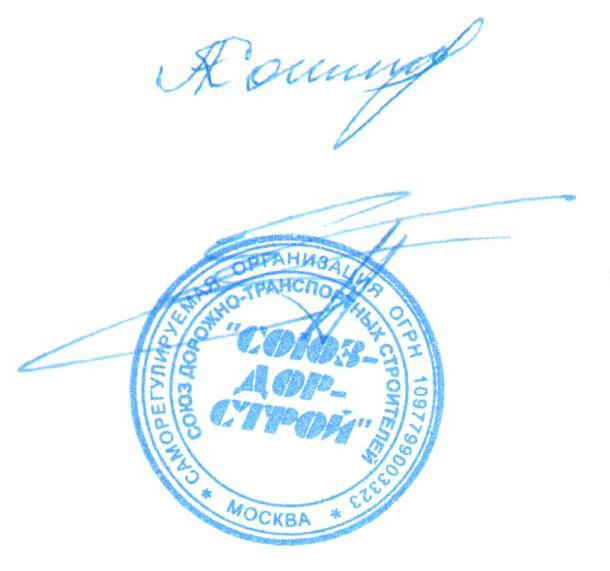 Председатель Совета                                                                   Кошкин А.А.Секретарь Совета                                                                        Суханов П.Л.